Р А С П О Р Я Ж Е Н И Еот 25.04.2019   № 1041-рг. МайкопО закрытии движения транспорта по ул. Краснооктябрьскойот ул. Советской до ул. ПушкинаВ связи с проведением велофестиваля, посвященного 74-й годовщине Победы в Великой Отечественной войне 1941 - 1945 гг.:Закрыть движение транспорта по ул. Краснооктябрьской от    ул. Советской до ул. Пушкина, ограничив движение транспорта по                   ул. Первомайской, ул. Комсомольской и ул. Пушкина на перекрестках         ул. Жуковского и ул. Ленина в г. Майкопе с 9:00 до 10:00 часов 02.05.2019.Рекомендовать ответственному за проведение велофестиваля (Воронову А.М.) уведомить отдел ГИБДД ОМВД России по г. Майкопу о дате, месте и времени проведения соревнований, направив настоящее распоряжение. Опубликовать настоящее распоряжение в газете «Майкопские новости» и разместить на официальном сайте Администрации муниципального образования «Город Майкоп».Настоящее распоряжение вступает в силу со дня его подписания.Глава муниципального образования«Город Майкоп»                                                                           А.Л. Гетманов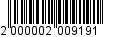 Администрация муниципального 
образования «Город Майкоп»Республики Адыгея 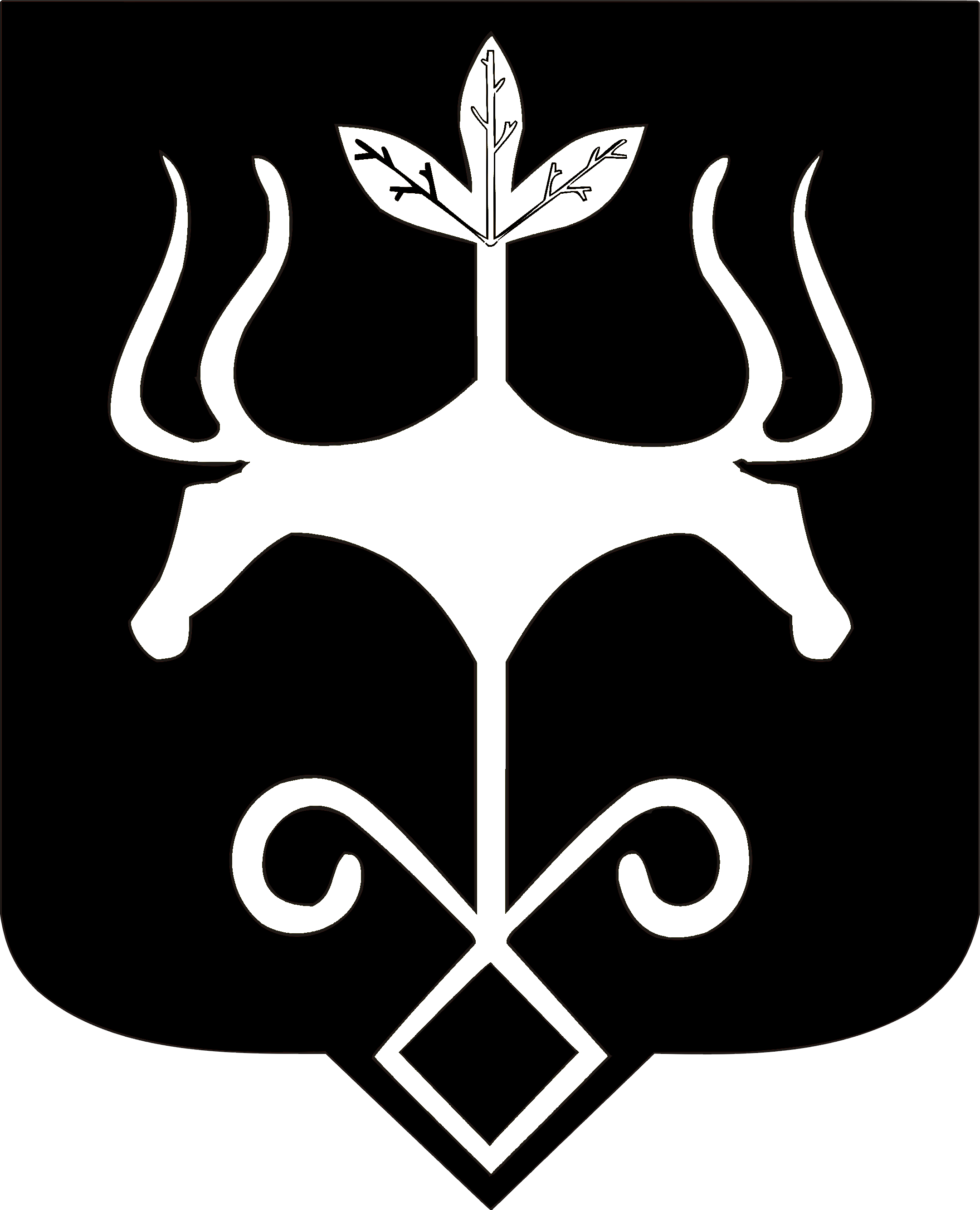 Адыгэ Республикэммуниципальнэ образованиеу 
«Къалэу Мыекъуапэ» и Администрацие